Илуструј наставак приче. Ако желиш да се Цврле врати у јабуку, помози му да нађе пут.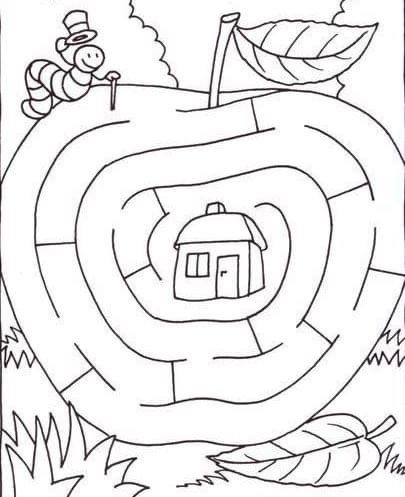 Којих све боја могу бити јабуке? Обој их.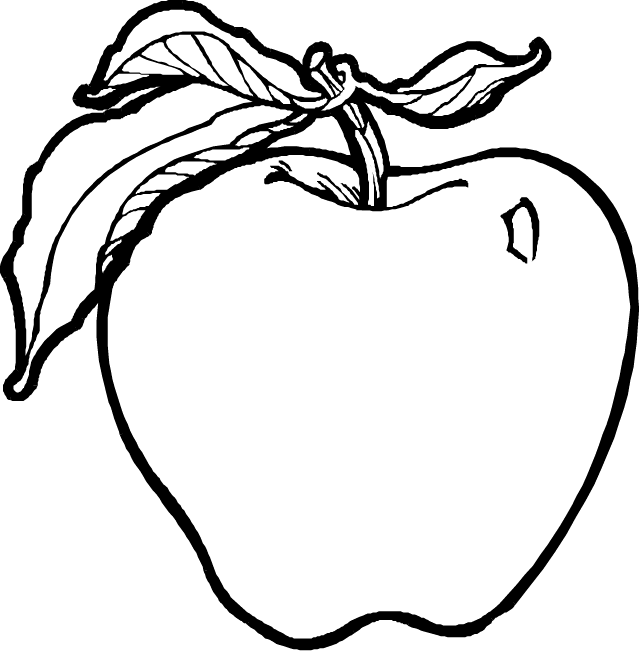 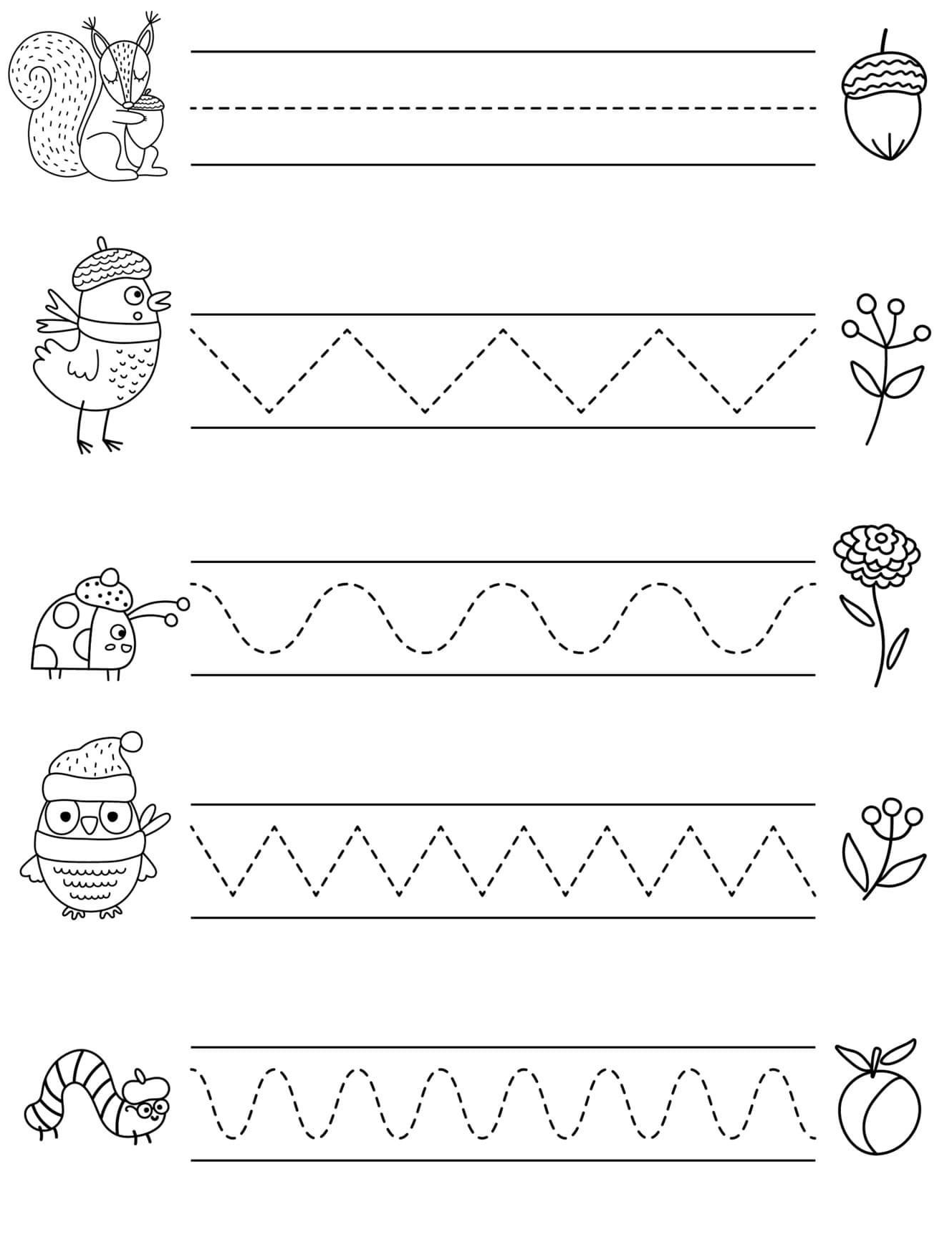 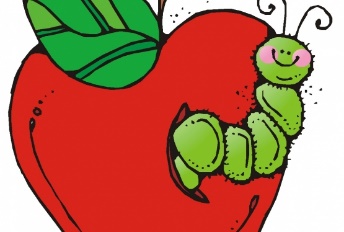 